Squirrels Class – Art 01.04.20Chase the rainbow!This week I would like you to use any kind of art resource that you may have at home. Using some kind of masking tape/cello tape make a pattern in the middle before starting to paint and around the edge to make it look like a frame. You can design any pattern of your choice to go in the middle.Make your rainbow and leave it to dry. When it’s ready, peel of the tape! Voila here is your beautiful artwork! 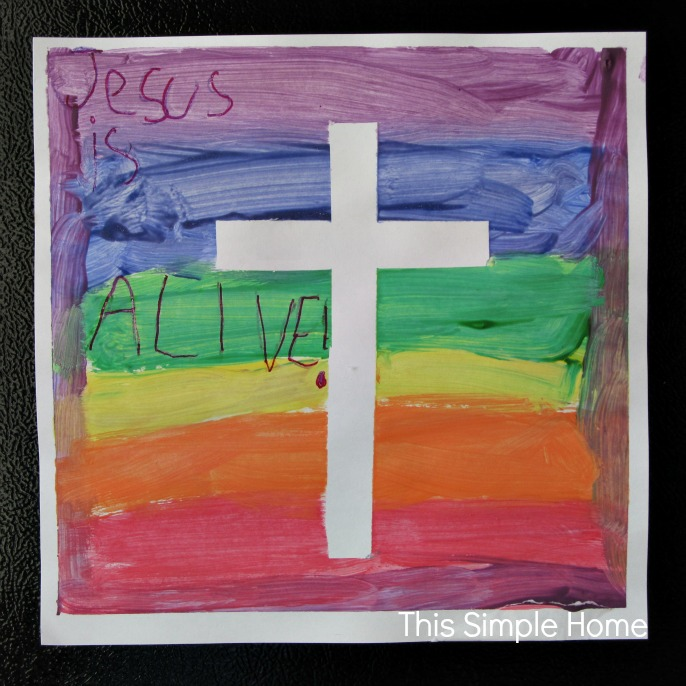 